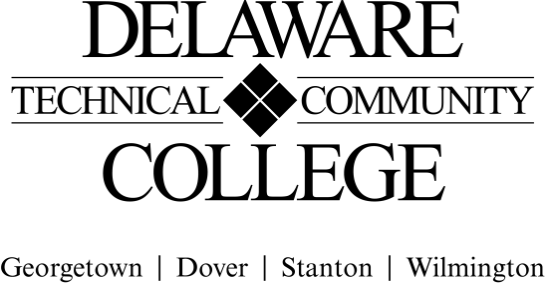 Course Evaluation Measures MenuCourse number:  ACC 232Course title:  Intermediate Accounting IICampus location(s):  Georgetown, Dover, WilmingtonEffective semester: 2022-51Core Course Performance Objectives:Evaluate current, long-term, and contingent liabilities.(CCC 1, 2, 5, 6; PGC 1, 5)Evaluate stockholders’ equity. (CCC 1, 2, 5, 6; PGC 1)Assess investments in debt and equity securities. (CCC 1, 2, 5, 6; PGC 1, 4, 5, 6)Demonstrate proper procedures for revenue recognition. (CCC 1, 2, 5, 6; PGC 1)Demonstrate proper procedures for income tax accounting and reporting. (CCC 1, 2, 5, 6; PGC 1, 4)Demonstrate the proper treatment of the various types of leases. (CCC 1, 2, 5, 6; PGC 1)Prepare financial statements, and show the supporting calculations. (CCC 1, 2, 4, 5, 6; PGC 1, 5)Summative EvaluationsPlease note: All courses must have a minimum of four summative evaluation measures, and those measures should include a variety evaluation methods (e.g., test, oral presentation, group project). Please list all summative evaluation measures.  In addition to these summative measures, a variety of formative exercises/quizzes/other assignments should be used to guide instruction and learning but do not need to be included on this template. For each measure, please include a scope of the assignment: for example, if requiring a research paper,  include the range of required number of words and numbers and types of sources; for a test, include the types and numbers of questions; for a presentation, include the minimum and maximum time, and so on. FINAL COURSE GRADE(Calculated using the following weighted average)(Electronic Signature Permitted)Submitted by (Collegewide Lead): ___Chala Breen__________________		Date June 1, 2020 Approved by counterparts	Celeste Mozeik/Richard Rexrode			Date June 1, 2020 Reviewed by Curriculum Committee 	 				Date _6/16/20Evaluation Measures: Include each agreed upon measure and scope of that measure (see above).Which CCPO(s) does this evaluation measure? Exams/Projects (4-6) 20-30 Multiple Choice and Problem-Based Questions Online or Paper based exams 1 - 7Evaluation MeasurePercentage of final gradeExams/Projects (4-6) (Summative Assessments) (equally weighted)60%Formative Assessments (Assignments/Activities/Quizzes/Serial Problems, etc.)40%TOTAL100%